NATIONAL FIRE SAFETY WEEK6th - 13th October 2019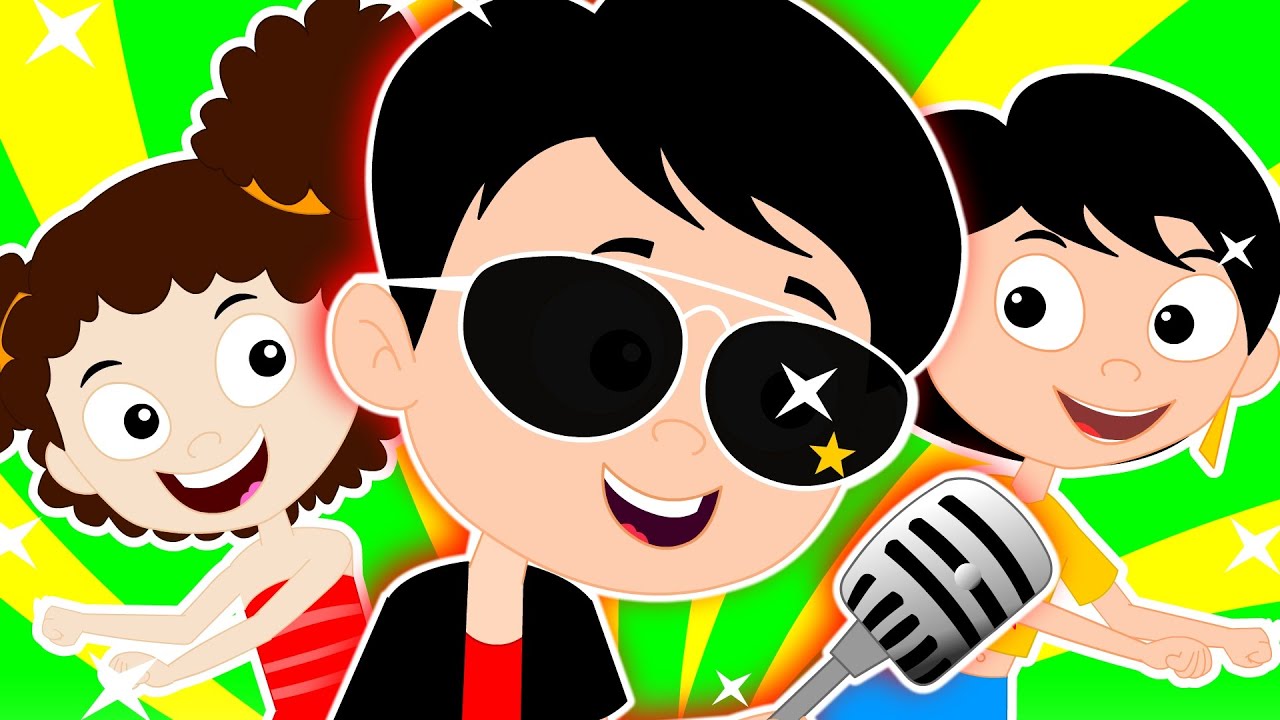 CALLING ALLTipperary Primary Schools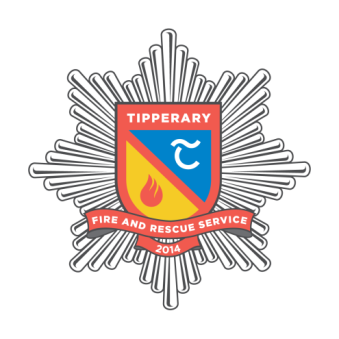 Win a €250 Eason’s voucher for your classTo be in with a chance create a short Fire Safety song or rap videoEntries can be sent to FireSafetyWeek@tipperarycoco.ieTogether with your School & Teacher details no later than 1st Oct 2019Winning Rap will be posted on social media